I – L’ACQUEREURL’entreprise acquéranteDénomination : 	Statut : 	Adresse : 	Code Postal : 		Commune : 	Téléphone : 		Télécopie : 	Email : 	Activité :	N° SIREN : 		Code NAF Révision 2 : 	CA du dernier exercice clos :		RN du dernier exercice clos :	Le représentant de l’entreprise acquérante Madame	 MonsieurNOM : 		Prénom : 	Fonctions : 	Téléphone : 		Télécopie : 	Email : 	Situation actuelle :		salarié(e)		demandeur d’emploi		autre situation : 	Situation familiale : 	Le responsable du suivi du projet Madame	 MonsieurNOM : 		Prénom : 	Fonctions : 	Téléphone : 		Télécopie : 	Email : 	Nom de l’accompagnateur (consulaire, service développement,…) : 	Formation du représentantParcours professionnelExpérience professionnelle antérieure : Entreprise / Qualification (gestion, technique, vente …)Etapes en cohérence avec le projet de transmission / reprise (Joindre un CV en annexe)II – L’ENTREPRISE CIBLEDénomination : 	Statut : 	Adresse : 	Code Postal : 		Commune : 	Téléphone : 		Télécopie : 	Email : 	Activité :	N° SIREN : 		Code NAF Révision 2 : 	Historique de l’entreprisePrincipaux produits et services développés par l’entrepriseSecteurs d’activité et marchés dans lesquels l’entreprise est présente (clients, parts de marchés, concurrents,…)Principaux clients : 	Principaux concurrents	Particuliers : 	%	Entreprises : 	%	Collectivités : 	% 	Autres : 	% du chiffre d’affairesForces et faiblesses de l’entreprise cible par rapport à la concurrence ? 	EffectifsIII – LE PROJETDate de la transmission-reprise : 	Déplacement du lieu d’activité de l’entreprise cible :	 Oui (préciser) : 		 NonChiffre d’affaires envisagé en 1ère année ? 	Besoins nécessaires au démarrageDroit au bail / fonds de commerce : 		Travaux d’aménagement : 	Matériel d’exploitation : 		Mobilier / informatique : 	Véhicule : 		Stock : 	Moyens envisagés pour financer votre projet (hors financeurs publics)IV – LA DEMANDEPostes de l’entreprise cible éventuellement éligibles pour le GIP Haute-Marne :(1)	Proratisez les aides si leur assiette est plus large que celle du GIP Haute-Marne.(2)	En cas de prêt, précisez le montant accordé et son équivalent brut de subvention (ESB).Les représentants des sociétés s’engagent à ne pas verser de dividendes aux actionnaires sur les deux exercices qui suivent l’année d’octroi de l’aide, sauf accord préalable du groupement sur une demande motivée.Fait le 		à 		Signature / Qualité / Cachet commercialANNEXESLettre d’intention (L.O.I) ou Protocole d’accord ou Compromis de vente du fonds de commerce et/ou des murs signés par les deux partiesProjets de statuts de l’entreprise cible suite à l’acquisition ou tout autre document précisant le détail du futur actionnariatCV des repreneursLes deux dernières liassesEléments financiers prévisionnelsAccords des financeurs publics et privésEt tout document que vous jugerez utile au dossierDossier à retourner à :GIP Haute-Marne - 1 rue du Commandant Hugueny - BP27 - 52001 CHAUMONT CedexTél 03.25.32.88.69	Fax : 03.25.32.88.71	Mail : contact@gip-haute-marne.frDOSSIER DE DEMANDE D’AIDETRANSMISSION – REPRISE D’ENTREPRISE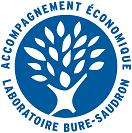 Effectif de l’entrepriseEffectif de l’entrepriseEffectif du groupe auquel appartient l’entrepriseEffectif du groupe auquel appartient l’entrepriseTotaldont en CDITotaldont en CDIEffectif actuelEffectif prévisionnelConcurrent 1Concurrent 2Concurrent 3Emplacement/situationProduits/servicesType de clientèleEffectifForcesFaiblessesEffectif de l’entrepriseEffectif de l’entrepriseEffectif du groupe auquel appartient l’entrepriseEffectif du groupe auquel appartient l’entrepriseTotaldont en CDITotaldont en CDIEffectif actuelEffectif prévisionnelMoyens PrivésMontantApport personnelApport des associésEmprunt bancaireAutres financements privésFonds de commerceParts socialesMurs (hors logement)Matériels repris (hors véhicules, engins, stocks)DépensesMontantTOTALAides publiques sollicitées sur les mêmes postes de dépenses que le GIP Haute-Marne (précisez l’organisme) (1)Aide sollicitéeAide accordéeType d’aide  subvention  prêt (2)  subvention  prêt (2)  subvention  prêt (2)  subvention  prêt (2)